BANDO DI CONCORSOPER L’ATTRIBUZIONE DI N.1 BORSA DI RICERCAIL DIRETTORE DEL DIPARTIMENTO DI INGEGNERIA DELL’INFORMAZIONE(Affisso all’albo della struttura il 28-01-2015 -  Scadenza il 12-02-2015)VISTO: lo Statuto dell'Università di Pisa, emanato con D.R. n. 2711 del 27 febbraio 2012, e successive modifiche;VISTO: il regolamento per le borse di ricerca, emanato con D.R. del 29 novembre 2011 n. 14954 e successive modifiche;VISTO: che presso il Dipartimento Ingegneria dell’informazione è in corso un progetto di ricerca dal titolo  TAWARA-Costi Indiretti;VISTA: la Delibera n.93 del Consiglio di Dipartimento del 20-01-2015, con cui è stata indetta la selezione per l’attribuzione di n. 1 borsa di ricerca di durata pari a 6 mesi per un importo di 6.000,00 Euro (lordo amm.ne e lordo dip.te), sui fondi derivanti dal suddetto progetto, dal titolo: “Progettazione ed implementazione di sistemi embedded HW/SW per la gestione sicura dei dati e la propagazione di allarmi all’interno di un’infrastruttura ICT multisensore dedicata al monitoraggio del livello di radioattività per un sistema di distribuzione dell’acqua potabile”;D I S P O N EArticolo 1E’ indetto un concorso, per titoli ed eventuale colloquio per l’attribuzione di n.1 borsa di ricerca di 6 mesi dell’importo complessivo di Euro 6.000,00 euro erogati in rate mensili posticipate per lo svolgimento di una ricerca dal titolo: “Progettazione ed implementazione di sistemi embedded HW/SW per la gestione sicura dei dati e la propagazione di allarmi all’interno di un’infrastruttura ICT multisensore dedicata al monitoraggio del livello di radioattività per un sistema di distribuzione dell’acqua potabile”. Articolo 2Possono partecipare alla selezione pubblica indetta per il conferimento di n. 1 borsa studenti del Corso di Laurea Magistrale in Ingegneria Informatica dell’Università di Pisa.I requisiti per ottenere l'ammissione alla selezione devono essere posseduti alla data di scadenza del termine utile per la presentazione delle domande.Costituiscono titolo preferenziale competenze in programmazione distribuita, controllo digitale e sistemi intelligenti. Non è richiesta la cittadinanza italiana.Articolo 3Le domande di ammissione al concorso, redatte su carta semplice, secondo il fac-simile allegato, corredate della documentazione richiesta e indirizzate al Direttore del Dipartimento di Ingegneria dell’Informazione, Via Caruso n.16, 56122 Pisa, devono pervenire in busta chiusa recante la dizione “Progettazione ed implementazione di sistemi embedded HW/SW per la gestione sicura dei dati e la propagazione di allarmi all’interno di un’infrastruttura ICT multisensore dedicata al monitoraggio del livello di radioattività per un sistema di distribuzione dell’acqua potabile”, pena l'esclusione dal concorso.Si considerano prodotte in tempo utile le domande consegnate direttamente alla Segreteria Amministrativa del Dipartimento di Ingegneria dell’Informazione - Via Caruso 16 - Pisa durante l'orario di apertura al pubblico (dalle ore 10.30 – 12.30 dal lunedì al venerdì e dal lunedì al giovedì dalle 15.30-16.30) entro l’ultimo giorno utile per la presentazione delle domande stesse (12-02-2015).Per eventuali informazioni rivolgersi alla Segreteria Amministrativa del Dipartimento di Ingegneria dell’Informazione, Via Caruso n. 16,  Pisa - telefono 0502217568 o via fax 0502217676.Articolo 4Nella domanda gli aspiranti devono indicare, sotto la propria responsabilità, a pena di esclusione dalla procedura selettiva:le proprie generalità, la data e il luogo di nascita e il domicilio;il codice fiscale;il domicilio o recapito, completo di codice di avviamento postale, numero telefonico ed eventuale e-mail, al quale si desidera che siano trasmesse le comunicazioni relative alla presente procedura selettiva;di essere a conoscenza che la borsa di ricerca di cui al presente bando non può essere cumulata con altre borse di studio e/o di ricerca a qualsiasi titolo conferite, tranne quelle concesse da istituzioni italiane o straniere per integrare con soggiorni all'estero l'attività del borsista. In particolare non sono cumulabili con le borse di studio per la frequenza di corsi di dottorato e con i contratti di formazione specialistica; gli iscritti a un corso di dottorato, che non siano titolari di borsa o di contratto di apprendistato e gli iscritti a una scuola di specializzazione, che non siano titolari di contratto di formazione specialistica, possono usufruire delle borse di cui al presente regolamento a condizione che il consiglio del corso esprima parere favorevole;di essere a conoscenza che la borsa di ricerca di cui al presente bando:è  incompatibile con rapporti di lavoro dipendente, anche a tempo determinato, fatta salva la possibilità che il borsista venga collocato dal datore di lavoro in aspettativa senza assegni;è altresì incompatibile con contratti stipulati con l'Università di Pisa a qualunque titolo; che l’assegnatario della borsa non può svolgere attività didattica universitaria, salvo l’attività universitaria risultante dall’affidamento degli incarichi professionali di supporto alle attività didattiche previste dai regolamenti dell’Università di Pisa;che le borse non danno luogo ad alcun diritto in ordine all’accesso ai ruoli dell’università;I candidati portatori di handicap, ai sensi della legge 5 febbraio 1992, n.104, devono fare esplicita richiesta in relazione al proprio handicap, riguardo l'ausilio necessario per poter sostenere l’eventuale colloquio.Alla domanda gli aspiranti devono allegare, pena l’esclusione dal concorso, i seguenti documenti redatti in carta semplice:curriculum formativo e scientifico redatto in carta semplice debitamente documentato, datato e firmato dal candidato, nel quale siano indicati tra l’altro gli eventuali titoli universitari o scientifici posseduti;documenti e titoli in originale o in copia autentica o con autocertificazione o dichiarazione sostitutiva di atto notorio previste dagli articoli 18, 19, 46 e 47 del Decreto Presidente della repubblica 28 dicembre 2000 n. 445 che il candidato ritiene utili ai fini della selezione;elenco dei titoli.Tutta la documentazione di cui sopra deve essere prodotta unitamente alla domanda.Articolo 5Il concorso è per titoli ed eventuale colloquio.La Commissione sarà così composta:Direttore o Vice-Direttore, (Presidente)Prof. Luca Fanucci (Tutor accademico)Prof. Sergio Saponara (Membro)(membro supplente: Ing. Federico Baronti)La commissione provvede alla valutazione dei curricula dei candidati in base ai criteri generali indicati dal bando ed eventualmente ad ulteriori criteri predeterminati dalla commissione stessa, con particolare riferimento alla formazione e alla produzione scientifica del candidato e alla loro adeguatezza alle attività di ricerca da svolgere.La Commissione alla prima riunione può stabilire i criteri di valutazione dei curricula, dei titoli e delle pubblicazioni.La Commissione definisce, mediante giudizio collegiale, la graduatoria degli idonei, ovvero se lo ritiene opportuno, preseleziona e convoca ad un colloquio un certo numero di candidati sulla base della maggiore adeguatezza del curriculum.Nel caso che la commissione richieda lo svolgimento del colloquio, di esso sarà data comunicazione del giorno ora e luogo ai candidati almeno 10 giorni prima a mezzo raccomandata R/R. Per sostenere la prova suddetta, i candidati dovranno essere muniti di documento di riconoscimento valido. Il colloquio dovrà tendere ad accertare l’adeguatezza del curriculum del candidato alle attività di ricerca da svolgere.Il colloquio si svolge in un luogo accessibile al pubblico e chiunque può assistervi.Gli atti della selezione sono costituiti dai verbali delle singole riunioni della commissione.Articolo 6Al termine dei lavori la commissione esaminatrice formula, sulla base della valutazione dei titoli e dell’eventuale colloquio, una graduatoria di merito degli idonei al fine dell’attribuzione della borsa messa a concorso. La graduatoria è resa pubblica mediante affissione all’albo del Dipartimento di Ingegneria dell’informazione.Il Direttore della struttura, con suo decreto, approva gli atti della selezione e dichiara i nominativi dei vincitori sulla base della graduatoria di merito degli idonei. La graduatoria viene affissa all’albo del Dipartimento.La borsa è conferita con provvedimento del direttore del Dipartimento di Ingegneria dell’informazione. La decorrenza della borsa è il primo giorno del mese successivo a quello del decreto di conferimento,  o altra data decisa per motivate esigenze.Gli atti approvati sono pubblicati sul sito web dell'ateneo e del dipartimento di Dipartimento Ingegneria Informazione.Articolo 7Se si verifica il recesso del borsista, su proposta del responsabile della ricerca, la borsa è conferita dal direttore del dipartimento di Dipartimento Ingegneria Informazione al primo candidato in posizione utile nella graduatoria degli idonei, con scadenza eguale a quella della borsa originaria.In caso di impedimento temporaneo, sopravvenuto per qualunque motivo documentato, la borsa può essere sospesa con provvedimento del direttore di Dipartimento di Ingegneria dell’informazione, previo parere favorevole del responsabile della ricerca. Nel caso di maternità o gravi motivi di salute la sospensione è disposta a semplice richiesta del borsista. La proroga della borsa è disposta con provvedimento del direttore del Dipartimento di Ingegneria dell’informazione, su proposta del responsabile della ricerca.Decade dalla titolarità della borsa il beneficiario che non adempia ai doveri di cui al presente bando, comma 1 dell’art. 2 del Regolamento per le borse di ricerca dell’Università di Pisa. La decadenza è disposta, sentito il responsabile della ricerca, dal direttore del dipartimento con provvedimento adeguatamente motivato. Articolo 8La borsa di cui al presente bando non costituisce base imponibile IRPEF per il percipiente ai sensi dell'articolo 4 della Legge 476/1984 e non concorre alla formazione della base imponibile IRAP per l'Ateneo sulla base delle disposizioni del Decreto legislativo n.446/97. La borsa di cui al presente bando è altresì esclusa da contribuzione INPS ai sensi dell'articolo 2 comma 26 della legge n.335/2005. Per gli assegnatari delle borse di ricerca verrà garantita dall’Ateneo, per tutto il periodo di godimento della borsa stessa, la copertura assicurativa contro gli infortuni e per la responsabilità civile. Articolo 9I borsisti hanno l'obbligo di svolgere le attività di ricerca seguendo le indicazioni e sotto la guida del responsabile della ricerca. Hanno altresì l'obbligo di presentare al Direttore del Dipartimento, con periodicità semestrale, una relazione sulle attività svolte vistata dal responsabile della ricerca. I borsisti devono rispettare tutte le norme organizzative interne della struttura. Ai borsisti si applica il regolamento per le missioni fuori sede.Articolo 10Ai fini dell’accertamento del possesso dei requisiti richiesti, i vincitori della borsa saranno invitati a far pervenire, nel termine di dieci giorni, che decorrono dal giorno successivo a quello in cui hanno ricevuto gli inviti, i seguenti documenti:una copia del documento di identità; una fotocopia del codice fiscale, della partita IVA e di qualsiasi dato presente nell'archivio dell'anagrafe tributaria inerente allo stesso; dichiarazione di non trovarsi in alcuna condizione di incompatibilità come previsto dal presente bando. dichiarazione di accettazione della borsa di ricerca.Gli stati, fatti e qualità personali autocertificati dai vincitori della presente procedura selettiva sono soggetti, da parte del Dipartimento, a idonei controlli, anche a campione, circa la veridicità degli stessi.I vincitori della presente procedura selettiva sono tenuti a rispettare gli adempimenti previsti dal regolamento di Ateneo per il conferimento delle borse di ricerca.Copia del regolamento è consegnata a ciascun titolare di borsa all'atto della stipula del contratto.Nei confronti del titolare della borsa, che dopo aver iniziato non prosegua, senza giustificato motivo, regolarmente per l'intera durata della borsa, o che si renda responsabile di gravi e ripetute mancanze, è avviata la procedura prescritta per dichiarare la risoluzione del rapporto contrattuale.Articolo 11I candidati potranno provvedere a loro spese, entro trenta giorni dalla data di pubblicazione della graduatoria di merito, al recupero dei titoli e delle pubblicazioni inviate al Dipartimento di Ingegneria dell’Informazione. Trascorso il periodo indicato, il Dipartimento non sarà responsabile in alcun modo della conservazione del materiale suddetto.Articolo 12I dati personali trasmessi dai candidati con le domande di partecipazione alla procedura selettiva, ai sensi del Decreto legislativo n. 196 del 30 giugno 2003 sono trattati esclusivamente per le finalità di gestione della presente procedura e degli eventuali procedimenti di attribuzione degli assegni in questione.Il conferimento di tali dati è obbligatorio ai fini della valutazione dei requisiti di partecipazione, pena l'esclusione della selezione.L'interessato gode del diritto di accesso ai dati che lo riguardano, nonché alcuni diritti complementari tra cui il diritto di far rettificare, aggiornare, completare o cancellare i dati erronei, incompleti o raccolti in termini non conformi alla legge.Articolo 13Per quanto non espressamente previsto dal presente bando, valgono, sempreché applicabili, le disposizioni previste dalla normativa citata nel preambolo della presente procedura selettiva nonché, in quanto applicabili, le norme del codice civile e dalle leggi vigenti in materia e delle leggi vigenti in materia.Articolo 14.Il bando relativo alla presente procedura selettiva è pubblicato mediante affissione all'albo ufficiale dell'Università di Pisa e all'albo del Dipartimento di Ingegneria dell’Informazione.Il bando è liberamente accessibile via Internet sul sito Web del Dipartimento di Ingegneria dell’Informazione e dell'Università di Pisa per quest’ultima nella sezione bandi e concorsi all’indirizzohttp://www.unipi.it/ateneo/bandi/borse/index.htm.Pisa, 27-01-2015							IL DIRETTORE DEL DIPARTIMENTO 								Prof. Ing. Giovanni Corsini Fac-simile di domanda (da redigere in carta libera)Al Direttore del Dipartimento di Ingegneria dell’Informazione Via Caruso, 16  - 56122 PISA__I__ sottoscritt __ ____________________________nat__ a _____________________(prov. di ____) il ________________________ e residente in _______________________(prov. di _____) c.a.p. ________ via ____________________________________ n. ___e-mail __________________________________________________________________CHIEDEdi essere ammesso/a a partecipare alla procedura selettiva pubblica per l'attribuzione di n. 1 borsa di ricerca, di durata pari a 6 mesi dell’importo di 6.000,00 Euro presso il Dipartimento di Ingegneria dell’Informazione  dal titolo “Progettazione ed implementazione di sistemi embedded HW/SW per la gestione sicura dei dati e la propagazione di allarmi all’interno di un’infrastruttura ICT multisensore dedicata al monitoraggio del livello di radioattività per un sistema di distribuzione dell’acqua potabile”Al tal fine dichiara sotto la propria responsabilità:di non essere dipendente di ruolo (o non di ruolo) dell'Università, e non prestare servizio di ruolo presso altri soggetti di cui all'art. 51, comma 6, primo periodo, della L. 449/97 ne` presso altre pubbliche amministrazioni previste dallo stesso articolo; il codice fiscale è _______________________________________________; di essere iscritto al Corso di Laurea Magistrale in Ingegneria Informatica dell’Università di PisaMatr. N._____________;elegge il proprio domicilio ai fini concorsuali in _______________________________________________________________________________________________(città, via, n. e c.a.p.) tel. ____________ ; e-mail: ___________________________tel. /Cell. ______________________ ;di essere a conoscenza che le borse di ricerca di cui al presente bando non possono essere cumulate con altre borse a qualsiasi titolo conferite;di essere a conoscenza di non dover ricoprire alcun impiego privato o pubblico durante il periodo di fruizione della borsa.di autorizzare l'Università di Pisa al trattamento dei propri dati personali così come previsto dal bando di concorso. Allega inoltre:curriculum formativo e scientifico redatto in carta semplice, datato e firmato dal candidato, debitamente documentato; documenti e titoli in originale o in copia autentica o con autocertificazione o dichiarazione sostitutiva di atto notorio previste dagli articoli 18, 19, 46 e 47 del Decreto Presidente della repubblica 28 dicembre 2000 n. 445 che il candidato ritiene utili ai fini della selezione;elenco dei titoli datato e firmato.Dichiara infine di essere a conoscenza che le dichiarazioni mendaci sono punite ai sensi del codice penale e delle leggi speciali in materia.Il sottoscritto si impegna a comunicare le eventuali variazioni successive, riconoscendo che l'amministrazione non assume responsabilità per la dispersione di comunicazioni dipendente da inesatta indicazione del recapito da parte del concorrente o da mancata, oppure tardiva comunicazione del cambiamento dell'indirizzo indicato nella domanda, né per eventuali disguidi postali e telegrafici, o comunque imputabili a fatto di terzi, a caso fortuito o forza maggiore.Data _________________Firma _________________________ (a)a) Apporre la propria firma in calce alla domanda; la stessa non dovrà essere autenticata da alcun pubblico ufficiale.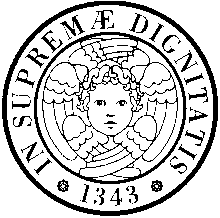 UNIVERSITÀ DI PISADIPARTIMENTO DI INGEGNERIA DELL’INFORMAZIONE:
